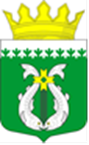 ТЕРРИТОРИАЛЬНАЯ ИЗБИРАТЕЛЬНАЯ КОМИССИЯСУОЯРВСКОГО РАЙОНАРЕШЕНИЕОт 28 июня 2022г.						          № 33/133-05г.СуоярвиОб утверждении режима работы Территориальной избирательной комиссии Суоярвского района на период подготовки и проведения выборов депутатов Совета Суоярвского муниципального округа первого созыва      В соответствии со статьей 16 Закона Республики Карелия от 27.06.2003г. № 683-ЗРК "О муниципальных выборах в Республике Карелия" Территориальная избирательная комиссия Суоярвского района РЕШИЛА:Утвердить режим работы Территориальной избирательной комиссии Суоярвского района на период приема документов от кандидатов на период избирательной кампании по выборам депутатов Совета Суоярвского муниципального округа первого созыва Разместить настоящее решение на официальном сайте Суоярвского муниципального района в сети «Интернет» в разделе «Территориальная избирательная комиссия Суоярвского района». Председатель ТИК                                                  М.С. ХлопкинаСекретарь ТИК	С.Ф. Никитинав период с 28 июня до 24 июля 2022 года в период с 28 июня до 24 июля 2022 года в период с 28 июня до 24 июля 2022 года в период с 28 июня до 24 июля 2022 года Рабочие дниРабочие дниВыходные дниВыходные дни 14.00 - 18.00 14.00 - 18.00 10.00 - 14.00 10.00 - 14.00в период с 25 июля по 8 сентября 2022 годав период с 25 июля по 8 сентября 2022 годав период с 25 июля по 8 сентября 2022 годав период с 25 июля по 8 сентября 2022 годаРабочие дниВыходные дниВыходные дни8 сентября 2022 года 16.00 - 20.00 10.00 - 14.00 10.00 - 14.0010.00 – 18.00